COMMUNIQUÉ DE PRESSE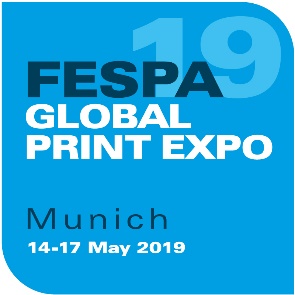 4 mars 2019PRINTERIORS SOULIGNE LES APPLICATIONS DE DÉCORATION INTÉRIEURE ET EXTÉRIEURE AU SALON FESPA GLOBAL PRINT EXPO 2019Printeriors 2019 présentera des applications de décoration intérieure et extérieure au salon FESPA Global Print Expo 2019 de Munich, en Allemagne, du 14 au 17 mai 2019.Printeriors participe à l’expérience des visiteurs du salon FESPA Global Print Expo en exposant les nombreux avantages et les opportunités de l’impression pour la décoration intérieure. Comme son édition de l’année dernière, Printeriors 2019 prendra la forme d’une expérience interactive pour les visiteurs. Installé à l’entrée est de Messe Munich, il dévoilera différentes applications de décoration intérieure, notamment du papier peint, des caissons lumineux, des tissus d’ameublement dont des rideaux et des coussins, des plateaux de tables et des buffets, ainsi que des éléments graphiques pour fenêtres et des fauteuils.Nouveauté de Printeriors cette année, un élément extérieur, situé dans les zones d’accueil en plein air de Messe Munich, proposera des applications de décoration extérieure. Dans cet espace, les visiteurs pourront voir et interagir avec toute une gamme d’applications de décoration extérieure imprimée, notamment des transats, des parasols et des solutions de signalétique durables pour l’extérieur.FESPA travaille avec l’illustrateur Jasper Goodall sur les modèles des applications Printeriors, basés sur les éléments, la terre, l’air, le feu et l’eau, sous le slogan : « Inspirés par la nature, décuplés par l’impression ». Disposer d’un seul jeu de modèles permet une meilleure cohésion et optimise les contrastes entre les applications imprimées de Printeriors. Printeriors entend mettre en relation les propriétaires de marques, les décorateurs d’intérieur, les designers et les architectes avec les prestataires de services d’impression (PSP) et les fabricants, en leur offrant une vitrine unique où découvrir les possibilités de l’impression pour la décoration intérieure. Les visiteurs inspirés par les applications présentées à travers Printeriors pourront s’entretenir avec les exposants présents au salon, et concrétiser ainsi leurs idées de décoration intérieure.Duncan MacOwan, responsable des événements de la FESPA, déclare : « Au cours des dernières années, grâce aux progrès de la technologie d’impression numérique, l’impression a transformé le mode de travail des designers et des architectes. L’année dernière, nous avons décidé de faire évoluer la perspective de Printeriors vers un dispositif interactif, installé à l’entrée du salon FESPA Global Print Expo, qui a rencontré un vif succès auprès des visiteurs et des exposants. Nous espérons que l’édition de cette année permettra à tous les visiteurs de FESPA Global Print Expo 2019 d’en faire l’expérience.L’expansion de Printeriors pour inclure un espace extérieur nous permet d’afficher une gamme complète d’applications et de proposer aux visiteurs une expérience en plein air, tout en faisant une pause dans leur visite du salon. »Pour en savoir plus sur Printeriors et le salon FESPA Global Print Expo 2019, visitez : www.fespaglobalprintexpo.com. Pour bénéficier d’une entrée gratuite au salon, utilisez le code FESM907 lors de votre inscription.FINÀ propos de la FESPA Etablie en 1962, FESPA est une fédération à d’associations d’imprimeurs et de sérigraphes. Elle organise également des expositions et des conférences dédiées aux secteurs de la sérigraphie et de l’impression numérique. FESPA a pour vocation de favoriser l’échange de connaissances dans ces domaines avec ses membres à travers le monde, tout en les aidant à faire prospérer leurs entreprises et à s’informer sur les derniers progrès réalisés au sein de leurs industries qui connaissent une croissance rapide. FESPA Profit for Purpose 
Nos adhérents sont les industriels. Au cours des sept années écoulées, FESPA a investi des millions d’euros dans la communauté mondiale de l’impression pour soutenir la croissance du marché. Pour de plus amples informations, consultez le site www.fespa.comFESPA Print CensusLe recensement sur le secteur de l’impression de la FESPA est un projet de recherche international dont l’objet est la compréhension de la communauté de l’impression grand format, de la sérigraphie et de l’impression numérique. Prochains salons de la FESPA :FESPA Brasil, 20-23 Mars 2019, Expo Center Norte, São Paulo, BrazilFESPA Global Print Expo, 14-17 Mai 2019, Messe München, Munich, GermanyEuropean Sign Expo, 14-17 Mai 2019, Messe München, Munich, GermanyFESPA Mexico, 22-24 août 2019, Centro Citibanamex, Mexico City, MexicoFESPA Africa, 11-13 Septembre 2019, Gallagher Convention Centre, Johannesburg, South AfricaFESPA China, 8-10 Novembre 2019, Canton Fair Complex, Guangzhou, ChinaFESPA Global Print Expo, 24-27 Mars 2020, Fiera de Madrid, Madrid, SpainPublié pour le compte de la FESPA par AD CommunicationsPour de plus amples informations, veuillez contacter:Ellie Martin				Lynda SuttonAD Communications  			FESPATel: + 44 (0) 1372 464470        		Tel: +44 (0) 1737 228350Email: emartin@adcomms.co.uk 		Email: lynda.sutton@fespa.comWebsite: www.adcomms.co.uk		Website: www.fespa.com 